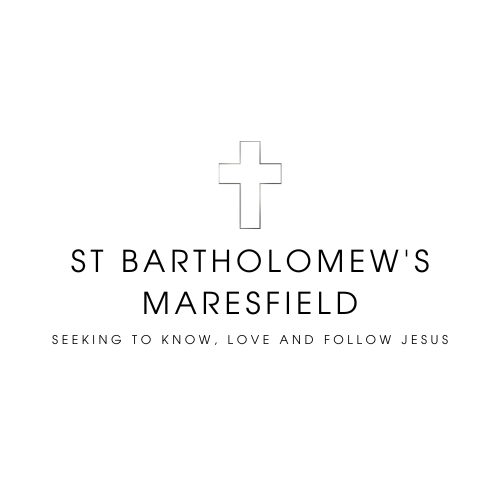 APPLICATION FORMPlease complete all sections of the form email it to:  rector.maresfield@protonmail.com or complete it in black ink and return it to: Revd Ben Sear, The Rectory, High Street, Maresfield, East Sussex, TN22 2EH. All forms need to be received by Thursday 13th April 2023PERSONAL INFORMATIONHISTORYPlease include details of your full history including Education, Employment and voluntary work as well as an explanation of any gaps.Please include further details on a separate sheet if they will not all fit on one pageCHURCH INVOLVEMENTADDITIONAL INFORMATIONINTERESTS OUTSIDE WORKPERSONAL STATEMENTREFERENCESCRIMINAL CONVICTIONSBecause of the nature of the work for which you are applying, this post is exempt from the provisions of Section 4(2) of the Rehabilitation of Offenders Act 1974 by virtue of the Rehabilitation of Offenders Act 1974 (Exceptions) Order 1975. This means that you are not entitled to withhold information about convictions which for other purposes are 'spent' under provisions of the Act. In the event of employment, failure to disclose such convictions could lead to disciplinary action being taken.  Any information will be treated in the strictest confidence and used solely in relation to this application. This position involves substantial access to children and young people and therefore an enhanced DBS check will be required.Have you ever been convicted or cautioned with respect to a criminal offence? YES/NOIf your answer is "Yes" please give full detailsDECLARATIONPlease complete all sections of the form email it to:  rector.maresfield@protonmail.com or complete it in black ink and return it to: Revd Ben Sear, The Rectory, High Street, Maresfield, East Sussex, TN22 2EH. All forms need to be received by Thursday 13th April 2023PERSONAL INFORMATIONHISTORYPlease include details of your full history including Education, Employment and voluntary work as well as an explanation of any gaps.Please include further details on a separate sheet if they will not all fit on one pageCHURCH INVOLVEMENTADDITIONAL INFORMATIONINTERESTS OUTSIDE WORKPERSONAL STATEMENTREFERENCESCRIMINAL CONVICTIONSBecause of the nature of the work for which you are applying, this post is exempt from the provisions of Section 4(2) of the Rehabilitation of Offenders Act 1974 by virtue of the Rehabilitation of Offenders Act 1974 (Exceptions) Order 1975. This means that you are not entitled to withhold information about convictions which for other purposes are 'spent' under provisions of the Act. In the event of employment, failure to disclose such convictions could lead to disciplinary action being taken.  Any information will be treated in the strictest confidence and used solely in relation to this application. This position involves substantial access to children and young people and therefore an enhanced DBS check will be required.Have you ever been convicted or cautioned with respect to a criminal offence? YES/NOIf your answer is "Yes" please give full detailsDECLARATIONPlease complete all sections of the form email it to:  rector.maresfield@protonmail.com or complete it in black ink and return it to: Revd Ben Sear, The Rectory, High Street, Maresfield, East Sussex, TN22 2EH. All forms need to be received by Thursday 13th April 2023PERSONAL INFORMATIONHISTORYPlease include details of your full history including Education, Employment and voluntary work as well as an explanation of any gaps.Please include further details on a separate sheet if they will not all fit on one pageCHURCH INVOLVEMENTADDITIONAL INFORMATIONINTERESTS OUTSIDE WORKPERSONAL STATEMENTREFERENCESCRIMINAL CONVICTIONSBecause of the nature of the work for which you are applying, this post is exempt from the provisions of Section 4(2) of the Rehabilitation of Offenders Act 1974 by virtue of the Rehabilitation of Offenders Act 1974 (Exceptions) Order 1975. This means that you are not entitled to withhold information about convictions which for other purposes are 'spent' under provisions of the Act. In the event of employment, failure to disclose such convictions could lead to disciplinary action being taken.  Any information will be treated in the strictest confidence and used solely in relation to this application. This position involves substantial access to children and young people and therefore an enhanced DBS check will be required.Have you ever been convicted or cautioned with respect to a criminal offence? YES/NOIf your answer is "Yes" please give full detailsDECLARATION